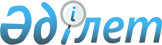 Жаңашамалған ауылдық округі Шамалған бекеті, Қошмамбет, Тұрар, Батан, Көлащы ауылдарындағы жаңа көшелеріне ат кою туралыАлматы облысы Қарасай ауданы Жаңашамалған ауылдық округі әкімінің 2012 жылғы 13 қарашадағы N 11-185 шешімі. Алматы облысының Әділет департаментінде 2012 жылы 15 қарашада N 2192 тіркелді      РҚАО ескертпесі.

      Мәтінде авторлық орфография және пунктуация сақталған.

      Қазақстан Республикасының 1993 жылғы 8 желтоқсандағы "Қазақстан Республикасының әкімшілік-аумақтық құрылыс туралы" Заңның 14-бабының 4) тармақшасына, Қазақстан Республикасының 2001 жылғы 23-қаңтардағы "Қазақстан Республикасындағы жергілікті мемлекеттік басқару және өзін-өзі басқару туралы" Заңына сәйкес және Жаңашамалған ауылдық округінің халқының пікірін ескере отырып, Жаңашамалған ауылдық округ әкімі ШЕШІМ ЕТЕДІ:



      1. Жаңашамалған ауылдық округінде орналасқан елді мекендердегі жаңа көшелерге атаулар берілсін:



      Шамалған бекетіндегі:"Ақбұлақ", "Ақдала","Ақжазық", "Ақиық", "Аққиық","Ақкент", "Ақсу", "Ақтерек", "Ақтоған", "Алмалы", "Алтындала","Байқоңыр", "Байлық", "Байлық бұрылысы", "Баласаз", "Баянжүрек","Баянжүрек бұрылысы","Бәйтерек", "Бейбітшілік","Береке", "Бұлақты", "Болашақ", "Дихан", "Достық бұрылысы", "Еңбек", "Жазық","Жайлау","Жаңаталап", " Жаңашаруа", "Жаңадәуір", "Жаңалық","Жаскент", "Желді", "Жерұйық", "Жиделі", "Жолдас", "Жолдас бұрылысы", "Жұлдыз", "Көкжиек", "Көкқайнар", "Көксу", "Көктал", "Көктас", "Көктем","Көксаз", "Қарабұлақ", "Қараой", "Қарасу", "Қаратал", "Қаһарман", "Маусым", "Мәдениет", "Мектеп", "Мамыр", "Наурыз", "Нұрлы", "Нұрлы бұрылысы", "Саз", "Самсы", "Сарыарқа", "Самал", "Таң", "Таң бұрылысы", "Тәуелсіздік", "Тегістік", "Ұлан", "Үлгілі", "Үнгіртас", "Үшқоңыр", "Шаған", "Шөладыр", "Ынтымақ".



      Көлащы ауылындағы:"Әдемі", "Байқоңыр", "Береке", "Болашақ", "Бірлік", "Жаз", "Жайлау", "Желді", "Жаз бұрылысы", "Көкжиек", "Көктем", "Таң", "Саз бұрылысы", "Самал", "Үлгілі", "Достық", "Достық бұрылысы", "Көктем бұрылысы", "Самал бұрылысы", "Атығай", "Наурыз".



      Қошмамбет ауылындағы: "Ақбұлақ", Сүт Өндіру Фермасы "Әдемі", Сүт Өндіру Фермасы "Байқоңыр","Баянжүрек", "Береке", "Бірлік", "Жаз", "Жайлау", "Жаңалық", Сүт Өндіру Фермасы "Жаңашаруа", Сүт Өндіру Фермасы Желді, Сүт Өндіру Фермасы Кеңдала, Көкжиек, Көктем, Қаратал, Сүт Өндіру Фермасы "Қосағаш",Сүт Өндіру Фермасы "Қосағаш-1", Сүт Өндіру Фермасы "Қарасу", "Сарыарқа", "Қосағаш-1", "Таң", Сүт Өндіру Фермасы "Таң бұрылысы", Сүт Өндіру Фермасы "Үлгілі",Сүт Өндіру Фермасы "Шаған", Сүт Өндіру Фермасы "Ынтымақ",Сүт Өндіру Фермасы "Айдала бұрылысы", Сүт Өндіру Фермасы "Ұлан", Сүт Өндіру Фермасы "Дихан", "Сүт Өндіру Фермасы "Мамыр", Сүт Өндіру Фермасы "Көксу", "Ақорда", "Көкбұлақ", "Самал","Қарабұлақ".



      Батан ауылындағы: "Байқоңыр", "Желтоқсан", "Көктем", "Республика", "Тәуелсіздік","Қазақстан Республикасы", "Сұлу", "Үлгілі", "Ұлан", "Аққайнар".



      Тұрар ауылындағы: "Алмалы","Ақжазық", "Ақиық", "Ақдала", "Ақкент", "Ақсу", "Баянжүрек", "Бұлақты", "Жайлау", "Жаңалық", Сүт Өндіру Фермасы "Жаңадәуір", "Жиделі", "Еңбек", "Көксу", "Көктас", "Көкбұлақ", "Көктал", "Қарабұлақ", "Қаратал", "Үлгілі", "Ынтымақ", "Аққайнар", "Ұлан", "Шаған", "Көктау", "Аққиық","Мәдениет", Сүт Өндіру Фермасы "Қарасу", Сүт Өндіру Фермасы "Қараой", Сүт Өндіру Фермасы "Қосағаш".



      2. Осы шешімнің орындалуына бақылау жасауды өзіме қалдырамын.



      3. Осы шешім әділет органдарында мемлекеттік тіркелген күннен бастап күшіне енеді және алғаш ресми жарияланғаннан кейін күнтізбелік он күн өткеннен соң қолданысқа енгізіледі.      Жаңашамалған ауылдық

      округінің әкімі                            Б. Джанысжанов
					© 2012. Қазақстан Республикасы Әділет министрлігінің «Қазақстан Республикасының Заңнама және құқықтық ақпарат институты» ШЖҚ РМК
				